This set of screen shots captures the FM Auxiliary Station Construction Permit flow in the LMS application.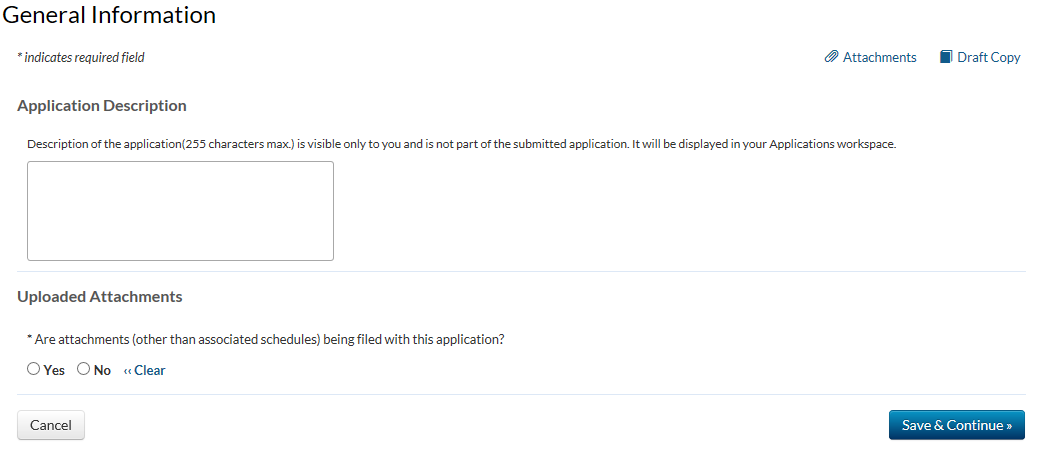 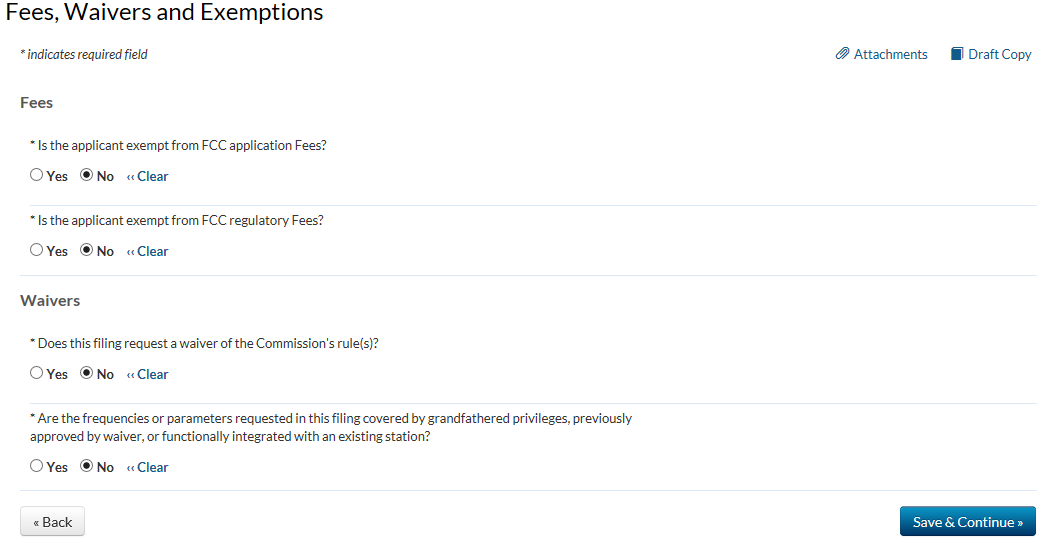 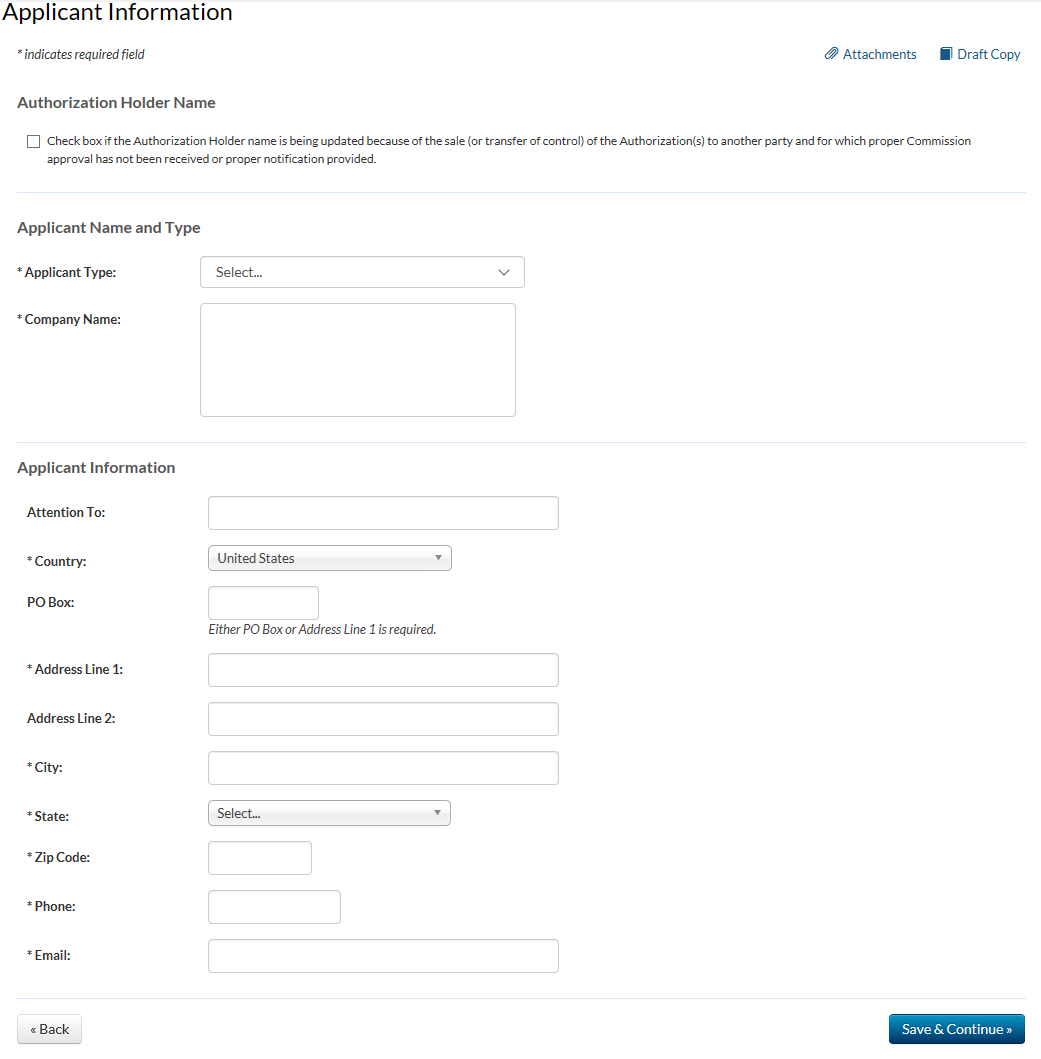 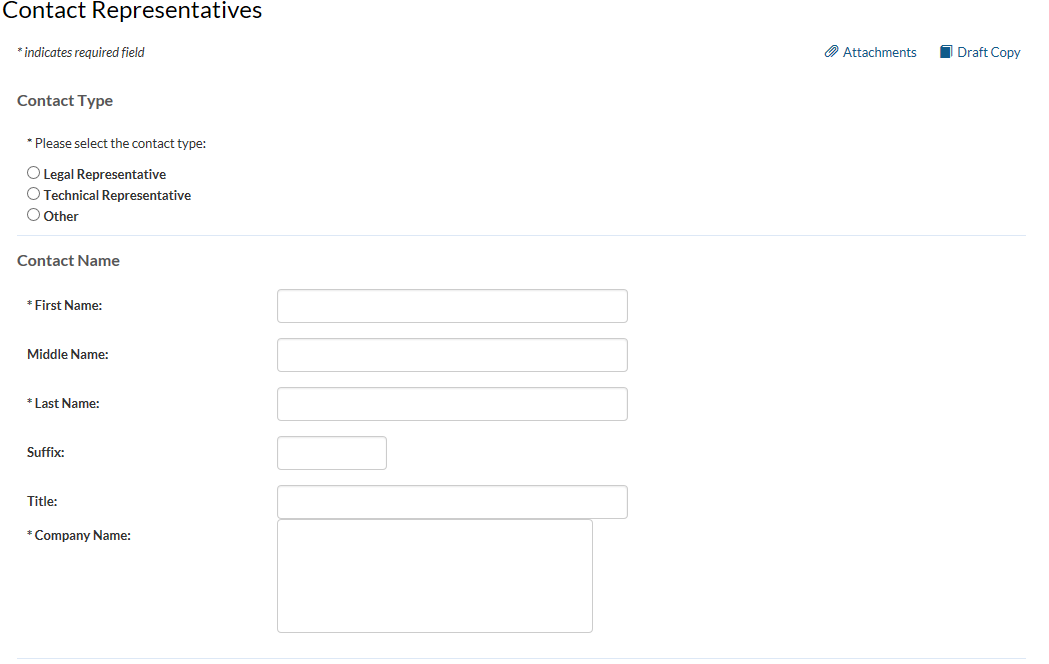 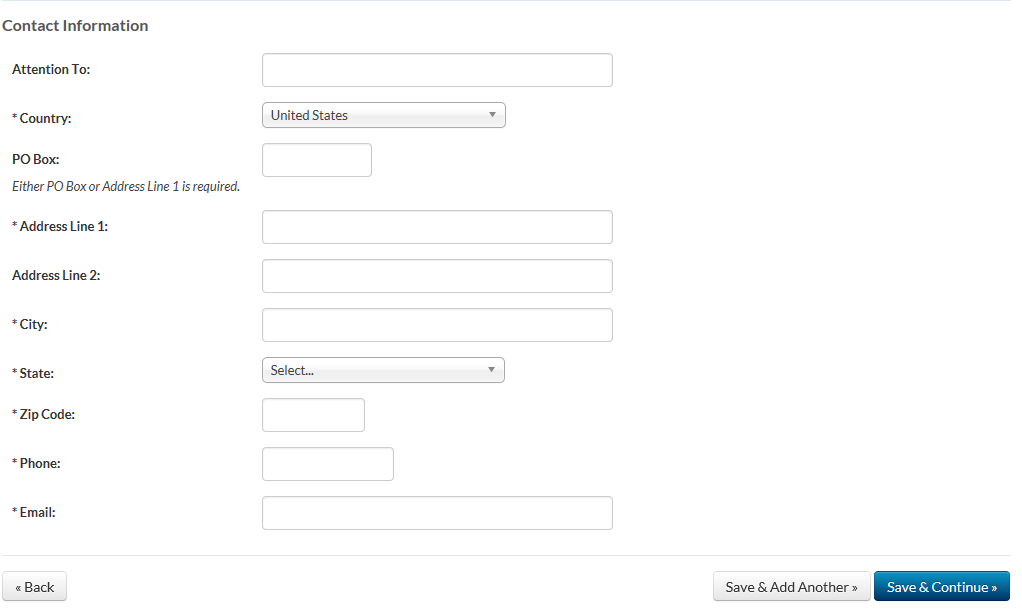 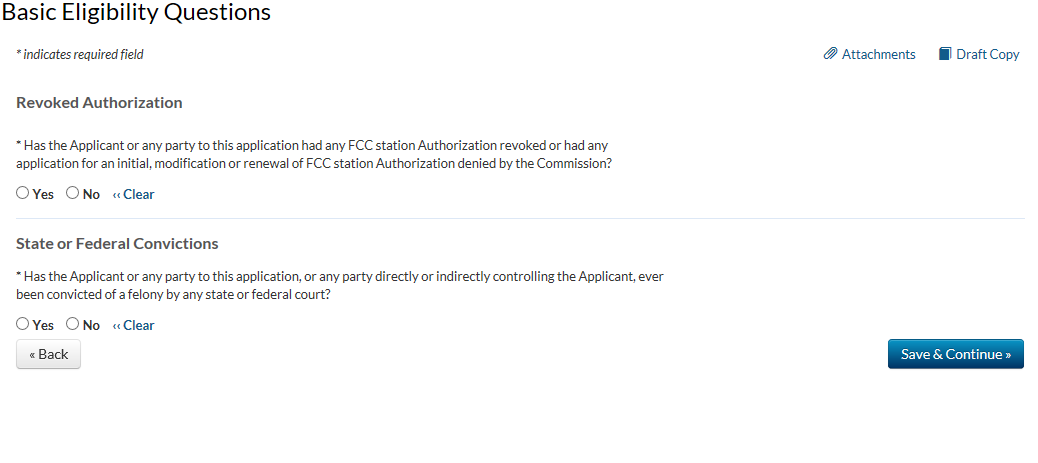 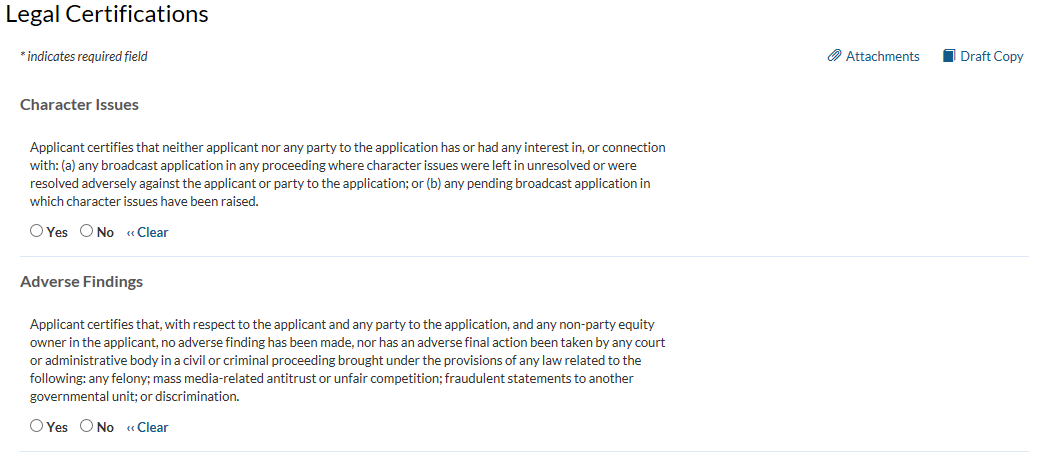 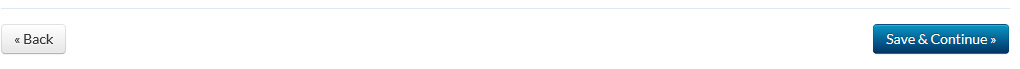 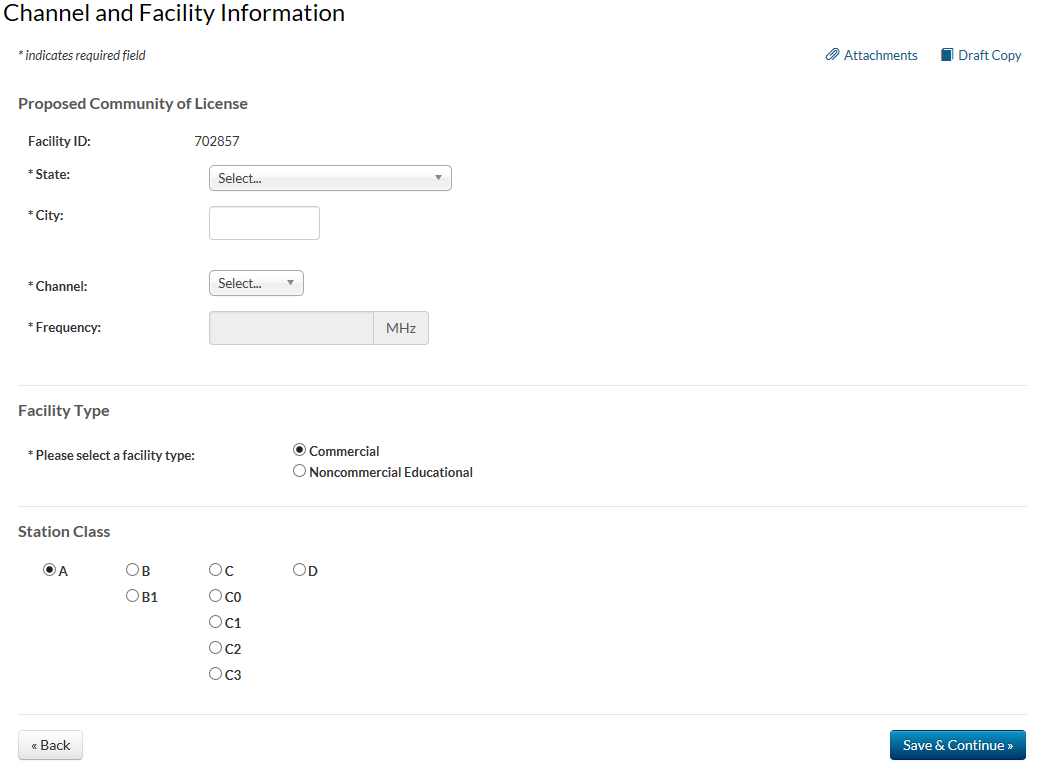 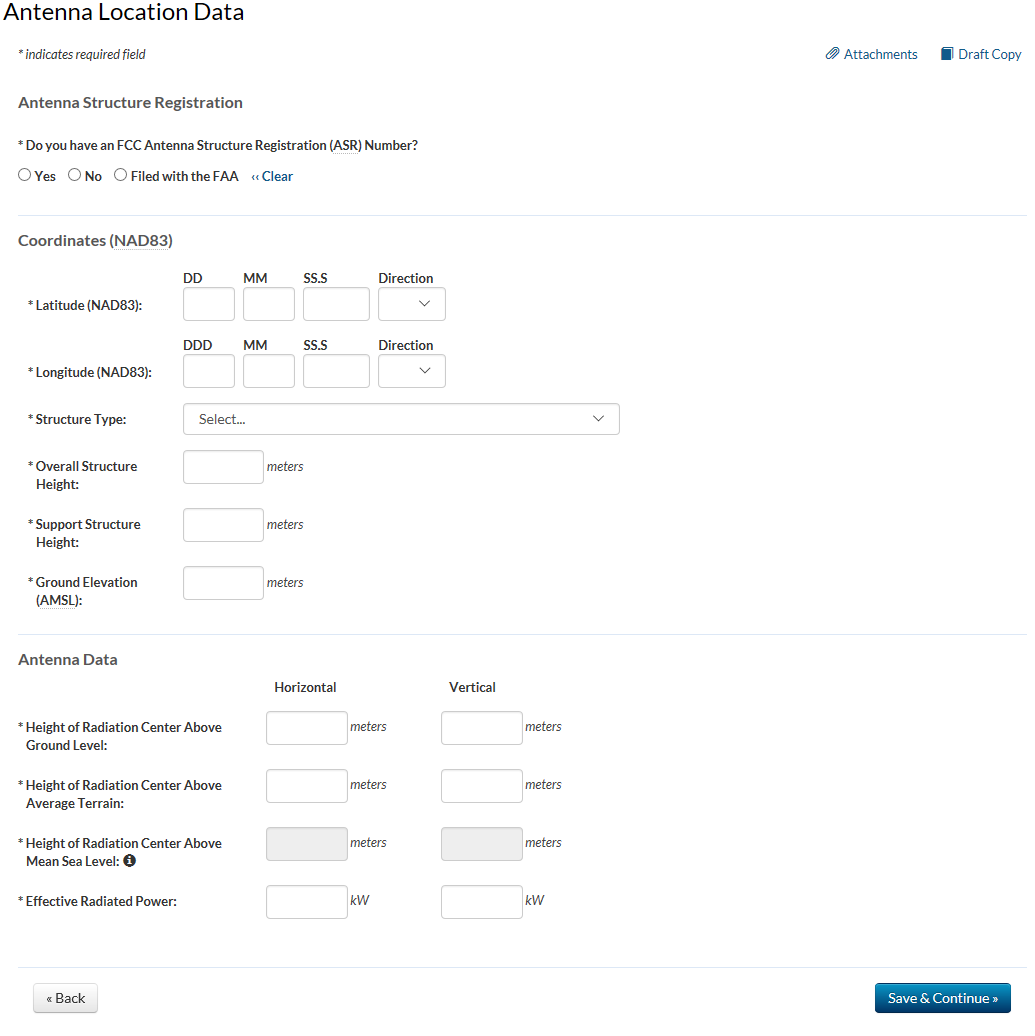 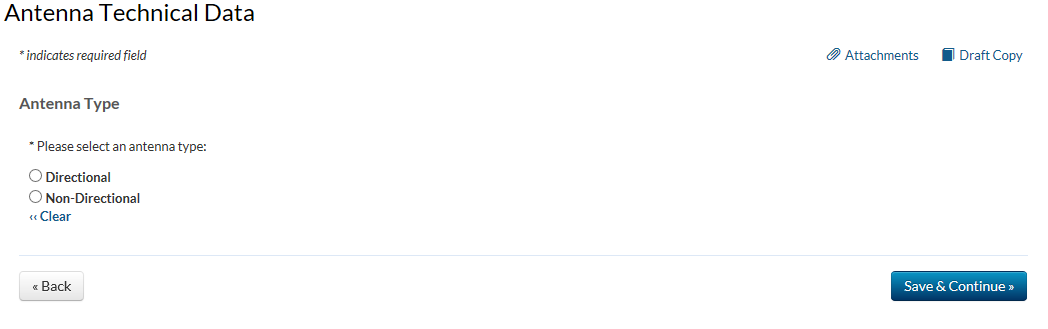 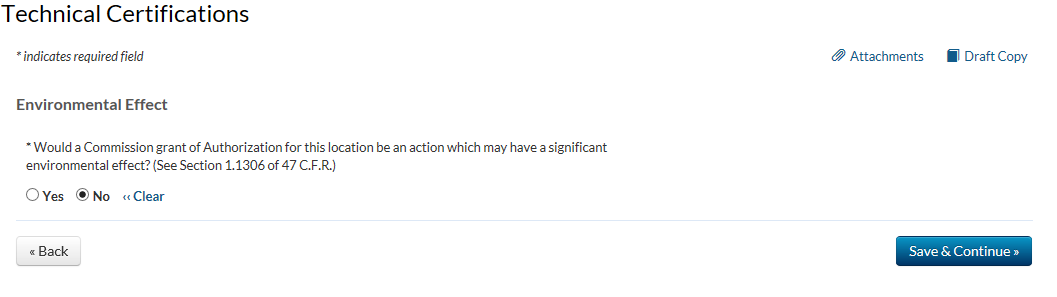 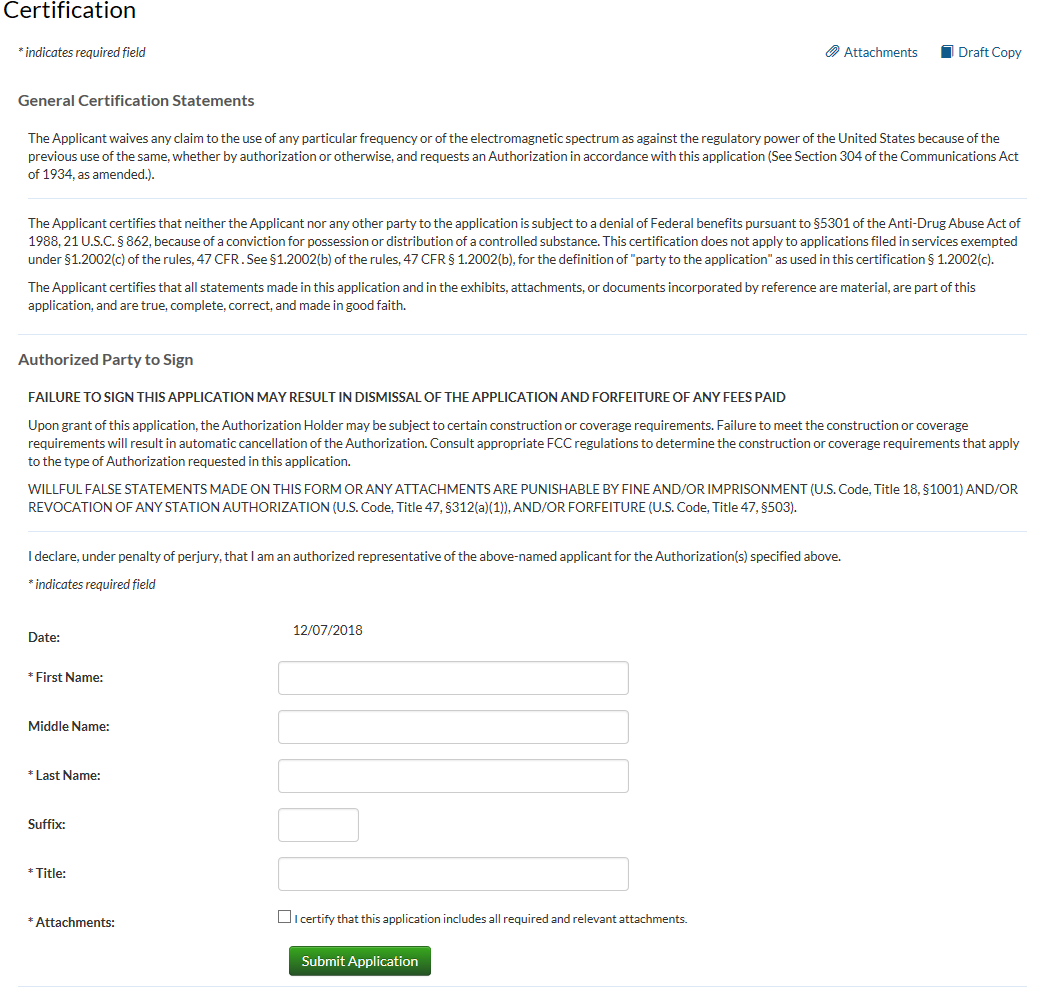 